Supplementary MaterialKinetic energy dose as a unified metric for comparing ball mills in the mechanocatalytic depolymerization of lignocelluloseMartin Kessler, Roberto Rinaldi*Department of Chemical Engineering, Imperial College London, United Kingdom* Correspondence:  r.rinaldi1@imperial.ac.ukContentsTable S. Milling conditions for experiments carried out in the planetary mill Pulverisette 7 premium line equipped with 80 mL grinding jars containing 6.4 g H2SO4-impregnated beechwood per jar.Table S. Milling conditions for experiments carried out in the high-energy Emax mill equipped with 50 mL grinding jars containing 4 g H2SO4-impregnated beechwood per jar.Figure S. Internal dimensions of the grinding jars of the planetary mill (Pulverisette 7 premium line, 80 mL jar) and the high-energy Emax mill (50 mL jar). Blue lines indicate the paths of friction.Table S1: Milling conditions for experiments carried out in the planetary mill Pulverisette 7 premium line equipped with 80 mL grinding jars containing 6.4 g H2SO4-impregnated beechwood per jar.Table S2. Milling conditions for experiments carried out in the high-energy Emax mill equipped with 50 mL grinding jars containing 4 g H2SO4-impregnated beechwood per jar.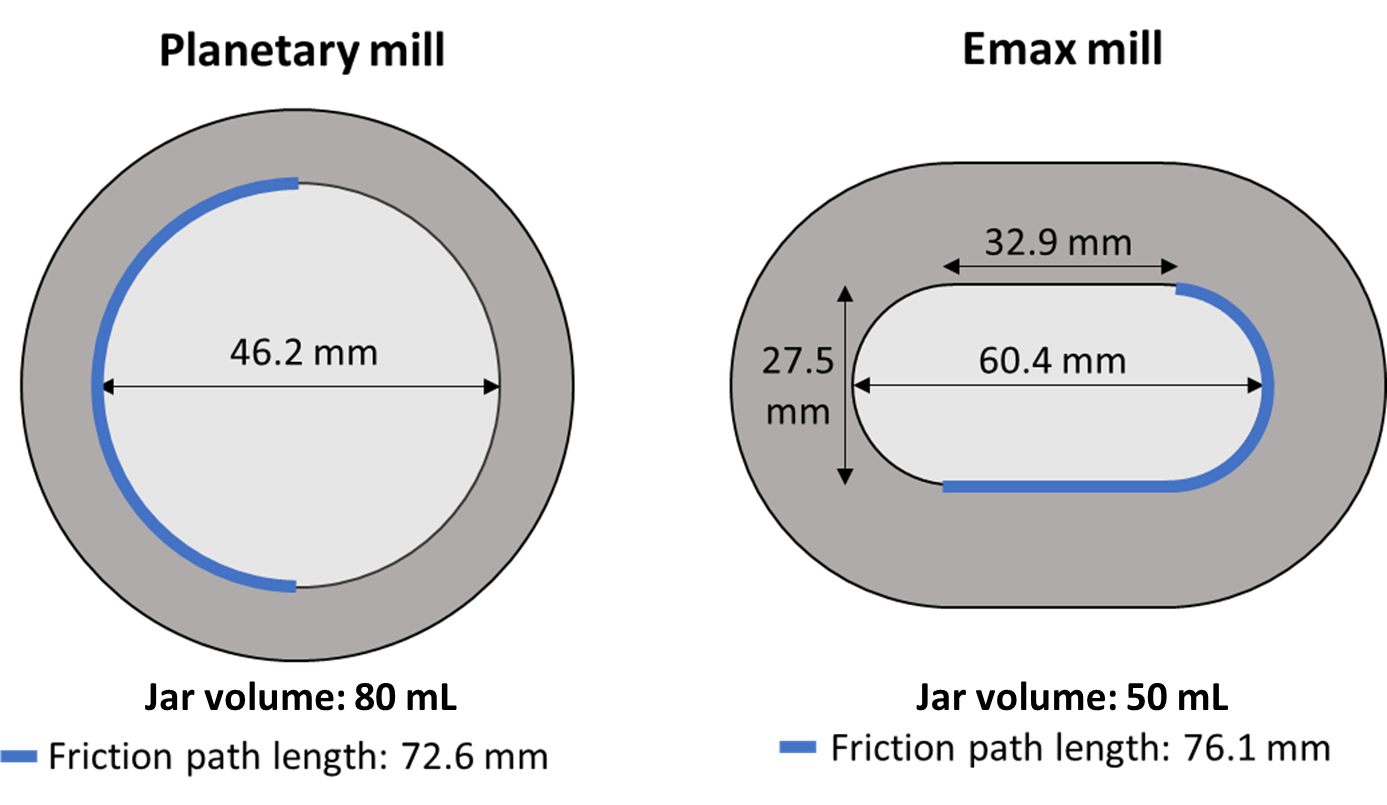 Figure S1. Internal dimensions of the grinding jars of the planetary mill (Pulverisette 7 premium line, 80 mL jar) and the high-energy Emax mill (50 mL jar). Blue lines indicate the paths of friction.EntryBall diameter(mm)Ball count per jar (unit) Rotational speed(rpm)Milling time (h)143914001.5243915001.5343916001.5443918001.5552015004652015008752016004852616001.5910336001.51010345000.51110345001.171210345003.751310346001.731410265001.51510265000.516102650031710264001.51810265004.41910265002.52010265000.182115106001.5222046001.5EntryBall diameter (mm)Ball count per jar (unit)Rotational speed (rpm)Milling time(h)12206115003236111500334250150034512815003551281300366741500377461500388311500399211500310101615003111016150021210161500113101680031410168002151016800116101612003171016120021810161200119101612000.3